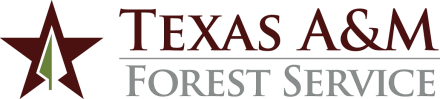 ADMINISTRATIVE PROCEDURES1.	GOVERNING REGULATIONSThis procedure is governed by System Regulation 31.01.01 Compensation Administration and Administrative Procedure 10.02 Compensation Administration.2.	PURPOSE	The purpose of this procedure is to ensure a standardized process for the promotion of employees within established career ladders.3.	CAREER LADDERSTo the extent possible, department heads will initiate the creation of career ladders for all positions within their respective departments.  Only approved titles contained in the A&M System pay plan may be used.  The procedures for adding new titles are addressed in Administrative Procedure 10.02 Compensation Administration.  Department heads will prepare a summary matrix showing the job requirements for each level in a career ladder (e.g., Resource Specialist I, II, III and IV) and submit it to Employee Development (ED) for review.  4.	CAREER LADDER PROMOTION ELIGIBILITYThe criteria in the career ladder matrix and employee development manual (if applicable) must be met for employees to be eligible for promotion consideration.  In addition to meeting minimum criteria, overall job performance (as evidenced by a current evaluation on file in ED) must be at a “Meets Expectations” level or higher to be eligible for promotion consideration.5.	SALARY INCREASE AMOUNTSalary increases for promotions will be as follows:6.	REQUEST PROCESS6.1	Promotion recommendations may be made at any time during the fiscal year.6.2	A Promotion Request and Form 500 will be prepared for requested promotions.  The required reviews and approval are made in accordance with Administrative Procedure 01.03 Director’s Delegations – Human Resource Administration.  6.3	Approved promotions will take effect the following pay period.7.	COMMUNICATIONSThere will be no discussion of recommendations with employees.  Upon approval or disapproval of promotions by the Approving Authority, the supervisor will be notified.  Supervisors are responsible for notifying affected employees who have been approved for promotion.CONTACT:  Associate Director for Finance and Administration, (979) 458-730110.26  Career Ladders and Promotions Revised:  November 2, 2023Promotion ToPay Increase – the greater ofPosition with Career Ladderpay range minimum for new title6% increase from current pay rate$2,500/yr (salaried) or $1.20/hr (hourly) increase Position with No Career Ladderpay range minimum for new title7.5% increase from current pay rate